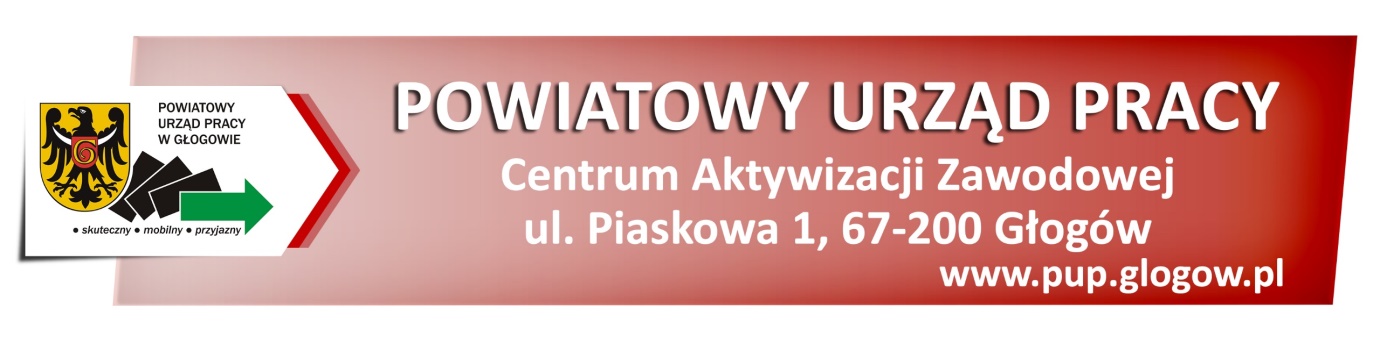 UMOWA o wypłatę dofinansowania części kosztów wynagrodzeń pracowników oraz należnych od tych wynagrodzeń składek na ubezpieczenia społeczne w przypadku spadku obrotów gospodarczych w następstwie wystąpienia COVID-19W  dniu   ………………………  r. pomiędzy Powiatem Głogowskim reprezentowanym przez Starostę Głogowskiego, w imieniu którego, na podstawie udzielonego upoważnienia 
Nr 70 OR-077.4.2020 z dnia 06.04.2020 r. działa Dyrektor Powiatowego Urzędu Pracy         
w Głogowie - Pan Sławomir Majewski przy kontrasygnacie Głównego Księgowego - Pani Marty Kopanieckiej, zwanym dalej „PUP”a ………………………………………………………………………………………………….właścicielem firmy o nazwie …………………………………………………………………… z siedzibą ……………………………………………….. (NIP: …………………………….., REGON: ……………………………) zwanym dalej „Przedsiębiorcą" została zawarta umowa o następującej treści:§ 1.Zasady wypłaty środków dla Przedsiębiorcy1. Starosta - PUP, zgodnie z przepisami ustawy z dnia 2 marca 2020 r., o szczególnych rozwiązaniach związanych z zapobieganiem, przeciwdziałaniem i zwalczaniem COVID-19, innych chorób zakaźnych oraz wywołanych nimi sytuacji kryzysowych (Dz. U. poz. 374 z późn. zm.), zwanej dalej „ustawą”, przekazuje Przedsiębiorcy środki na dofinansowanie części kosztów wynagrodzeń pracowników 1   oraz  należnych  od  tych  wynagrodzeń  składek  na  ubezpieczenia  społeczne w przypadku spadku obrotów gospodarczych (w rozumieniu art. 15zzb ust. 3 ustawy) określonych przez Przedsiębiorcę szczegółowo we Wniosku (Załącznik nr 1 do Umowy), zaakceptowanym przez PUP.2.  Dofinansowanie, o którym mowa w ust. 1, zostaje przyznane od dnia złożenia Wniosku na okres nie dłuższy niż 3 miesiące, z zastrzeżeniem przepisu art. 15zzb ust. 6 ustawy.3. Dofinansowanie, o którym mowa w ust. 1, jest wypłacane w okresach miesięcznych, niezwłocznie po złożeniu przez Przedsiębiorcę oświadczenia o zatrudnianiu w danym miesiącu pracowników objętych umową, oraz kosztach wynagrodzeń każdego z tych pracowników i należnych od tych wynagrodzeń składek na ubezpieczenia społeczne, powiększonego o składki na ubezpieczenia społeczne od pracodawcy, według stanu na ostatni dzień miesiąca, za który dofinansowanie jest wypłacane (zwanego dalej „oświadczeniem”).4. Oświadczenie, o którym mowa w ust. 3, stanowi załącznik nr 2 do niniejszej umowy.5. Zestawienie środków, o których mowa w ust. 1 i źródeł ich pochodzenia (Fundusz Pracy, POWER, RPO) stanowi załącznik nr 3 do niniejszej umowy, sporządzany przez Starostę.6. Środki o których mowa w ust. 1, zostaną wypłacane Przedsiębiorcy na rachunek bankowy wskazany we Wniosku.§ 2.Obowiązki PrzedsiębiorcyPrzedsiębiorca zobowiązuje się wykorzystać środki, o których mowa w § 1 ust. 1, na warunkach określonych w niniejszej umowie, zgodnie z celem na jaki je uzyskał, określonym we Wniosku.Przedsiębiorca zobowiązuje się do utrzymania w zatrudnieniu pracowników objętych umową przez okres dofinansowania oraz, po zakończeniu dofinansowania, przez okres równy temu okresowi.W przypadku niedotrzymania warunku, o którym mowa w § 2 ust. 2, Przedsiębiorca zwraca dofinansowanie bez odsetek, proporcjonalnie do okresu nieutrzymania w zatrudnieniu pracownika, w terminie 30 dni od dnia doręczenia wezwania Starosty.Niewykorzystana przez Przedsiębiorcę cześć środków, o których mowa w § 1 ust. 3, podlega zwrotowi na rachunek bankowy Urzędu Pracy, z którego Przedsiębiorca otrzymał środki w terminie 30 dni od dnia doręczenia wezwania Starosty.W razie wykorzystania przez Przedsiębiorcę środków, o których mowa w § 1 ust. 3 niezgodnie z warunkami określonymi w Umowie lub we Wniosku, Przedsiębiorca zobowiązany jest do zwrotu na rachunek bankowy Urzędu Pracy, z którego otrzymał środki, środków w części wykorzystanych niezgodnie z warunkami w Umowie lub we Wniosku w terminie 30 dni od dnia doręczenia wezwania Starosty.1 Pracownikiem w rozumieniu niniejszej umowy jest:1) osoba fizyczna, która zgodnie z przepisami polskiego prawa pozostaje z pracodawcą w stosunku pracy;2) osoba zatrudniona na podstawie umowy o pracę nakładczą lub umowy zlecenia albo innej umowy o świadczenie usług, do której zgodnie z ustawą z dnia 23 kwietnia 1964 r. – Kodeks cywilny stosuje się przepisy dotyczące zlecenia, albo którawykonuje pracę zarobkową na podstawie innej niż stosunek pracy na rzecz pracodawcy będącego rolniczą spółdzielnią produkcyjną lub inną spółdzielnią zajmującą się produkcją rolną, jeżeli z tego tytułu podlega obowiązkowi ubezpieczeń: emerytalnemu i rentowemu, z wyjątkiem pomocy domowej zatrudnionej przez osobę fizyczną.§ 3.Kontrola wykorzystania środków1. PUP zastrzega sobie prawo przeprowadzenia kontroli u Przedsiębiorcy zakresie przestrzegania postanowień umowy, wydatkowania środków, o których mowa w § 1 ust. 3, zgodnie z warunkami określonymi w Umowie lub we Wniosku oraz w zakresie właściwego udokumentowania oraz wykorzystania tych środków.2.  Kontrola może być przeprowadzona w terminach , o których mowa § 2  ust. 2 oraz przez trzy lata po upływie terminu określonego w § 2 ust. 2.3. W razie odmowy poddania się przez Przedsiębiorcę kontroli lub w razie faktycznej niemożności przeprowadzenia kontroli, Przedsiębiorca zobowiązany jest do zwrotu na rachunek bankowy PUP, całości tych środków w terminie 30 dni od dnia doręczenia wezwania PUP.§ 4.Obowiązki informacyjne o ochronie danych osobowychPrzedsiębiorca zobowiązuje się poinformować pracowników objętych świadczeniem dofinansowanym ze środków, o których mowa w § 1 ust. 1, o przetwarzaniu i warunkach przetwarzania ich danych osobowych przez PUP.§ 5.Postanowienie końcoweW sprawach nieuregulowanych w umowie, mają zastosowanie przepisy ustawy z dnia 23 kwietnia1964 r. - Kodeks cywilny (Dz. U. z 2019 r. poz. 1145, z późn. zm.) oraz ustawy z dnia 2 marca 2020 r., o szczególnych  rozwiązaniach  związanych  z  zapobieganiem,  przeciwdziałaniem  
i  zwalczaniem COVID-19, innych chorób zakaźnych oraz wywołanych nimi sytuacji kryzysowych (Dz. U. poz. 374 z późn. zm.).§ 6.Klauzula prorogacyjnaWszelkie spory powstałe w wyniku realizacji umowy Strony zobowiązują się rozwiązywać polubownie, a w sytuacji gdy nie będzie to możliwe, Strony poddadzą spór rozpoznaniu przez sąd właściwy miejscowo dla siedziby PUP.§ 7.Data początkowa obowiązywania umowyUmowa obowiązuje od dnia przekazania Przedsiębiorcy pierwszej transzy środków, o których mowa w § 1 ust. 1. Załączniki:1.	Wniosek o udzielenie dofinansowania części kosztów wynagrodzeń pracowników oraz należnych od tych wynagrodzeń  składek  na  ubezpieczenia  społeczne  w  przypadku  spadku  obrotów  gospodarczych w następstwie wystąpienia COVID-19.2.	Oświadczenie mikroprzedsiębiorcy, małego  i  średniego przedsiębiorcy o  prowadzeniu działalności gospodarczej oraz zatrudnianiu pracowników objętych wnioskiem3.	Zestawienie źródeł finansowaniaPrzedsiębiorca			PUPKlauzula informacyjna dot. przetwarzania danych osobowych*niepotrzebne skreślićZałącznik nr 2 do UmowyOŚWIADCZENIE MIKROPRZEDSIĘBIORCY, MAŁEGO I ŚREDNIEGO PRZEDSIĘBIORCY O ZATRUDNIANIU W DANYM MIESIĄCU PRACOWNIKÓW OBJĘTYCH UMOWĄ ORAZ KOSZTACH WYNAGRODZEŃ KAŻDEGO Z TYCH PRACOWNIKÓW I NALEŻNYCH OD TYCH WYNAGRODZEŃ SKŁADEK NA UBEZPIECZENIA SPOŁECZNE, WEDŁUG STANU NA OSTATNI DZIEŃ MIESIĄCA ZA KTÓRY DOFINANSOWANIE JEST WYPŁACANE, ZGODNIE Z WYMOGIEM WSKAZANYM w art. 15zzb ust. 7 oraz ust. 8 ustawy.10Jestem świadoma/y odpowiedzialności karnej za złożenie fałszywego oświadczenia.……………………………	……..………………miejscowość, data	czytelny podpis Wnioskodawcy/osoby reprezentującej Wnioskodawcę/pełnomocnika Wnioskodawcy10 art. 15zzb ust. 7. Dofinansowanie jest wypłacane w okresach miesięcznych, po złożeniu przez przedsiębiorcę oświadczenia o zatrudnianiu w danym miesiącu pracowników objętych umową (…)   oraz kosztach wynagrodzeń każdego z tych pracowników i należnych od tych wynagrodzeń składek na ubezpieczenia społeczne, według stanu na ostatni dzień miesiąca, za który dofinansowanie jest wypłacane.art. 15zzb ust. 8. Przedsiębiorca jest obowiązany do utrzymania w zatrudnieniu pracowników objętych umową (…) przez okres dofinansowania oraz, po zakończeniu dofinansowania, przez okres równy temu okresowi.Zgodnie z art. 13 ust. 1 i 2 rozporządzenia Parlamentu Europejskiego i Rady (UE) 2016/679 z dnia27 kwietnia 2016 r. w sprawie ochrony osób fizycznych w związku z przetwarzaniem danych osobowych i  w  sprawie  swobodnego  przepływu  takich  danych  oraz  uchylenia  dyrektywy  95/46/WE  poniżejprzekazuję następujące informacje:Zgodnie z art. 13 ust. 1 i 2 rozporządzenia Parlamentu Europejskiego i Rady (UE) 2016/679 z dnia27 kwietnia 2016 r. w sprawie ochrony osób fizycznych w związku z przetwarzaniem danych osobowych i  w  sprawie  swobodnego  przepływu  takich  danych  oraz  uchylenia  dyrektywy  95/46/WE  poniżejprzekazuję następujące informacje:TOŻSAMOŚĆADMINISTRATORAAdministratorem danych osobowych jest Powiatowy Urząd Pracy w Głogowie.DANE KONTAKTOWE ADMINISTRATORAZ administratorem danych można się skontaktować poprzez adres mailowy podany na stronie internetowej urzędu – www.pup.glogow.pl lub pisemnie na adres siedziby administrator – 67-200 Głogów, ul. Piaskowa 1.DANE KONTAKTOWE INSPEKTORA OCHRONY DANYCHZ Inspektorem Ochrony Danych można się kontaktować we wszystkich sprawach      dotyczących      przetwarzania      danych      osobowych w szczególności  w  zakresie  korzystania  z  praw  związanych  z  ich przetwarzaniem poprzez adres mailowy inspektora podany na stronie internetowej urzędu – www.pup.glogow.pl lub pisemnie na adres siedziby 67-200 Głogów, ul. Piaskowa 1.administratora.CELE PRZETWARZANIA I PODSTAWA PRAWNAPani/Pana dane będą przetwarzane w celu udzielenia i realizacji umowy dofinansowania.  Podstawą  prawną  przetwarzania  danych  jest  art. 15 zzb ustawy z dnia 2 marca 2020 r. o szczególnych rozwiązaniach związanych   z  zapobieganiem,   przeciwdziałaniem  i  zwalczaniemCOVID-19, innych chorób zakaźnych oraz wywołanych nimi sytuacji kryzysowych (Dz.U. poz. 374 z późn. zm.) i art. 6 ust. 1 lit. e RODO.ODBIORCY DANYCHPani/Pana dane osobowe mogą być przekazywane innym podmiotom na podstawie obowiązujących przepisów (przykład: sądowi, Policji, staroście, instytucjom kontrolnym).OKRES PRZECHOWYWANIA DANYCHPani/Pana  dane  będą  przetwarzane  przez  okres  realizacji  umowy o dofinansowanie,  począwszy  od  dnia  złożenia  wniosku  do  dnia zakończenia realizacji umowy, a następnie przez okres wymagany do rozliczenia   środków   finansowych.   Ponadto   będą   przetwarzane w okresie przewidzianym dla archiwizacji dokumentów wchodzących do narodowego zasobu archiwalnego.PRAWA PODMIOTÓWDANYCHPrzysługuje Pani/Panu prawo dostępu do Pani/Pana danych oraz prawo żądania ich sprostowania, sprzeciwu, ich usunięcia po upływie wskazanych okresów lub ograniczenia ich przetwarzania.PRAWO WNIESIENIA SKARGI DO ORGANU NADZORCZEGOPrzysługuje Pani/Panu również prawo wniesienia skargi do organu nadzorczego zajmującego się ochroną danych osobowych w państwie członkowskim Pani / Pana zwykłego pobytu, miejsca pracy lub miejsca popełnienia domniemanego naruszenia, którym jest:Prezes Urzędu Ochrony Danych Osobowych (PUODO)Adres: Stawki 2, 00-193 WarszawaTelefon: 22 531 03 00INFORMACJA O DOWOLNOŚCI LUB OBOWIĄZKU PODANIA DANYCHPodanie danych osobowych jest dobrowolne, jednakże ich przetwarzanie jest warunkiem podpisania umowy o dofinansowanie i jej realizacji.Nazwa przedsiębiorstwaAdres przedsiębiorstwaUlica,nr domu/nr lokaluAdres przedsiębiorstwaKod pocztowyAdres przedsiębiorstwaMiejscowośćAdres przedsiębiorstwaPowiatAdres przedsiębiorstwaWojewództwoNumer identyfikacji podatkowejNIP/PESELNumer telefonu kontaktowegoAdres e-mailNumer umowyLiczba zatrudnianych w danymmiesiącu pracowników objętych umową……………… osób……………… osóbOkres za który składane jest oświadczenieod	……. /..…. / 2020 r. do	……. /……. /2020 r.od	……. /..…. / 2020 r. do	……. /……. /2020 r.Koszty wynagrodzeń każdego z pracowników objętych umową w danym miesiącu i należnych od tych wynagrodzeń składek na ubezpieczenia społeczne, według stanu na dzień miesiąca, za którydofinansowanie jest wypłacane, znajdują się w Załączniku nr 2 do Wniosku. Załącznik ten zawierarównież informacje o liczbie pracowników objętych umową.Koszty wynagrodzeń każdego z pracowników objętych umową w danym miesiącu i należnych od tych wynagrodzeń składek na ubezpieczenia społeczne, według stanu na dzień miesiąca, za którydofinansowanie jest wypłacane, znajdują się w Załączniku nr 2 do Wniosku. Załącznik ten zawierarównież informacje o liczbie pracowników objętych umową.Koszty wynagrodzeń każdego z pracowników objętych umową w danym miesiącu i należnych od tych wynagrodzeń składek na ubezpieczenia społeczne, według stanu na dzień miesiąca, za którydofinansowanie jest wypłacane, znajdują się w Załączniku nr 2 do Wniosku. Załącznik ten zawierarównież informacje o liczbie pracowników objętych umową.